Supplement 4. Funnel plot and Egger’s test for assessing publication bias by cancer typeBreast cancerEgger’s test: Coefficient (95% CI): 0.34(-0.11, 0.78) p = 0.07Funnel Plot 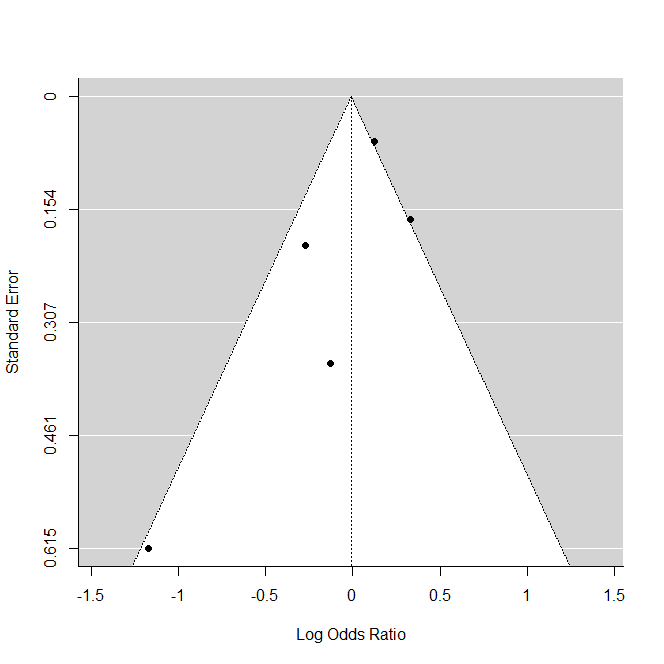 Colorectal cancerEgger’s test: Coefficient (95% CI): -0.29 (-0.64, 0.06) p = 0.27Funnel plot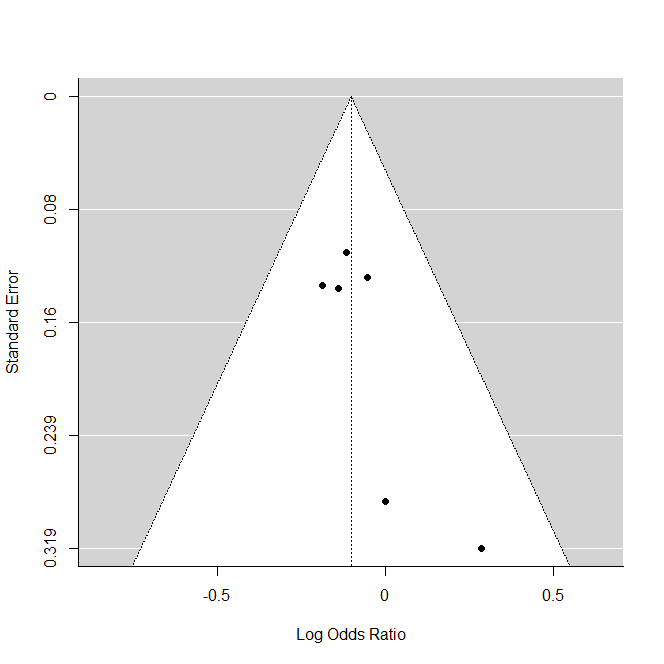 Liver cancerEgger’s test: Coefficient (95% CI): 0.49 (-0.07, 1.04) p=0.12Funnel plot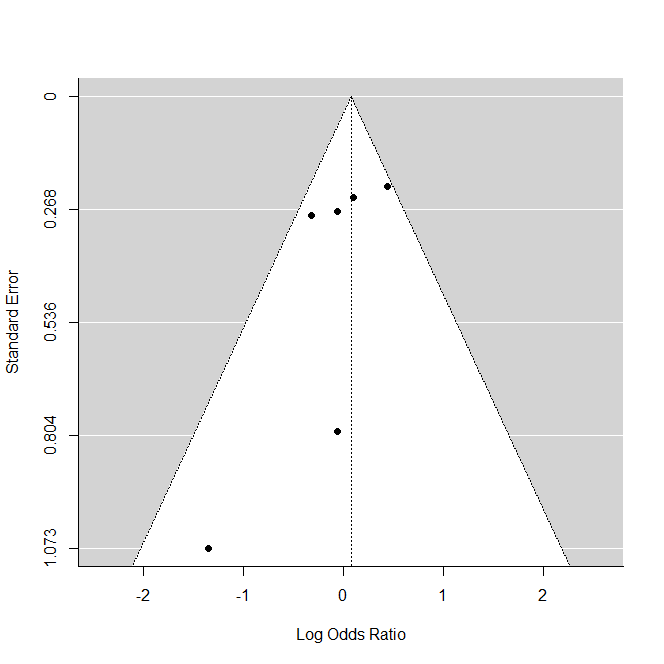 Lung cancerEgger’s test: Coefficient (95% CI): -0.01 (-0.26, 0.23) p = 0.96Funnel Plot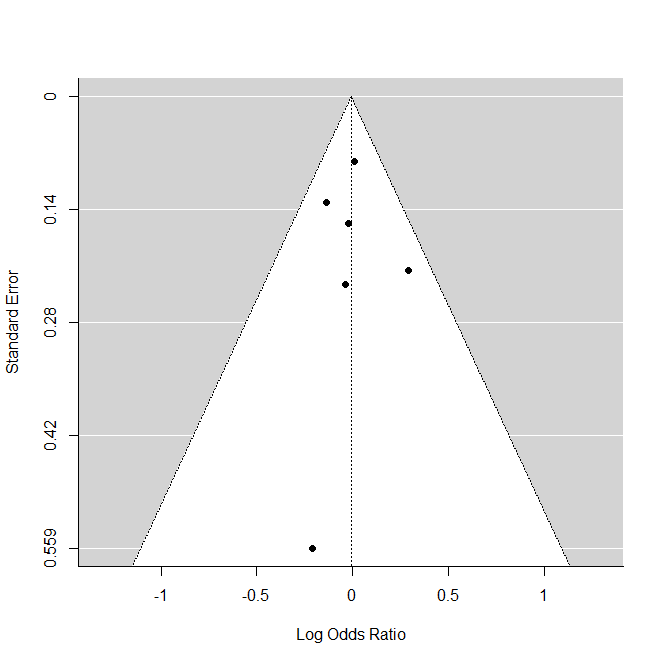 Lymphohematopoiteic cancerEgger’s test: Coefficient (95% CI): -0.16 (-0.56, 0.24) p = 0.56Funnel Plot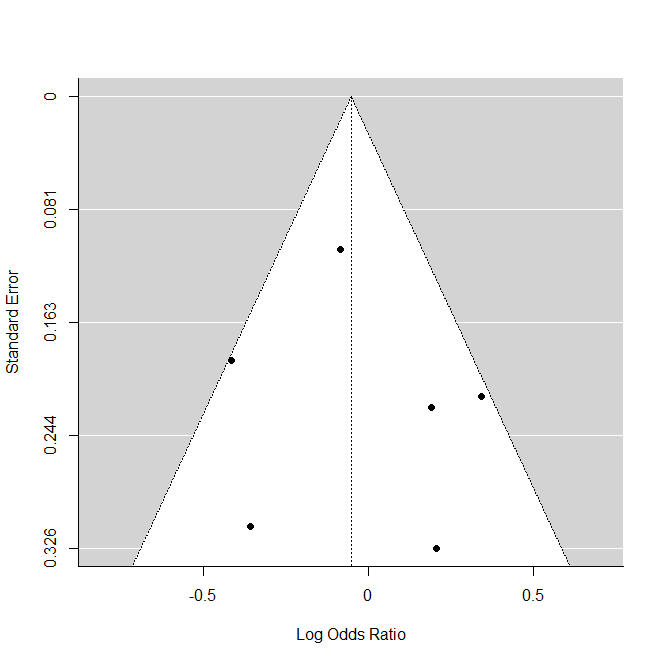 NHLEgger’s test: Coefficient (95% CI): 0.99 (-1.24, 3.22) p=0.31Funnel Plot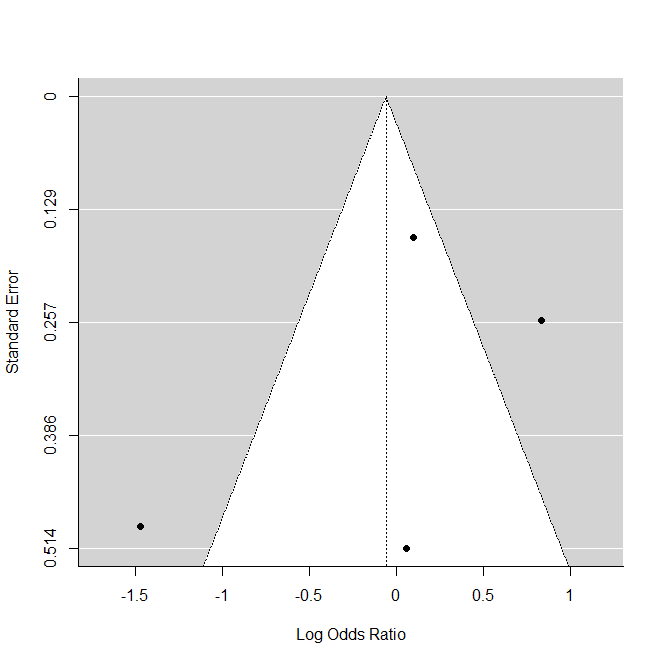 Sarcoma Egger’s test: Coefficient (95% CI): -0.24 (-3.97, 4.45) p = 0.68Funnel Plot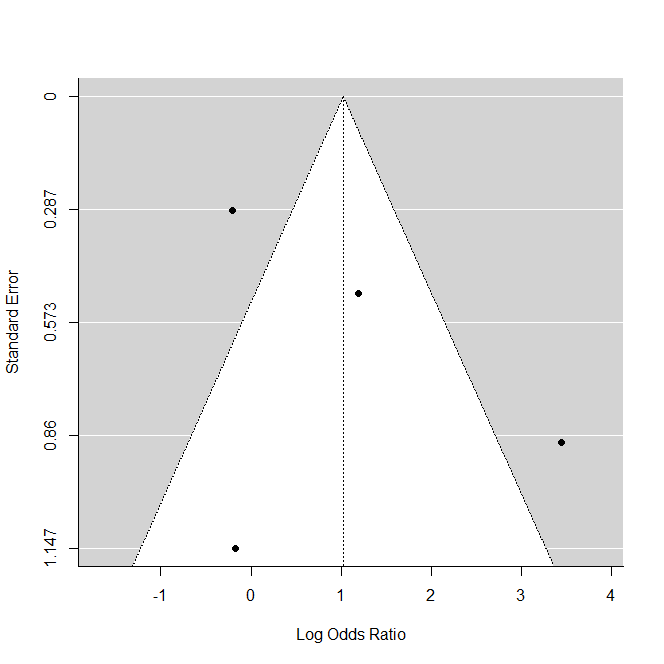 Stomach cancerEgger’s test: Coefficient (95% CI): -0.25 (-0.90, 0.39) p=0.46Funnel Plot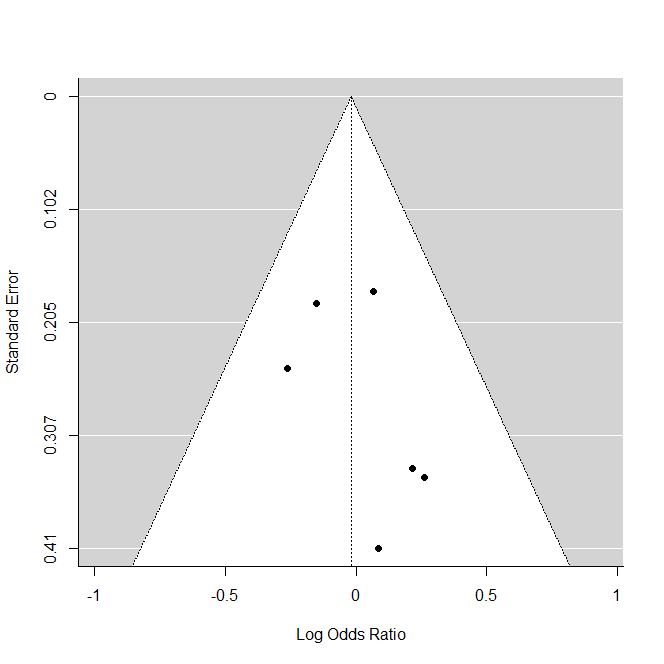 All cancer (from literature reporting ‘all cancer’)Egger’s test: Coefficient (95% CI): -0.01 (-0.04, 0.03) p=0.19Funnel Plot 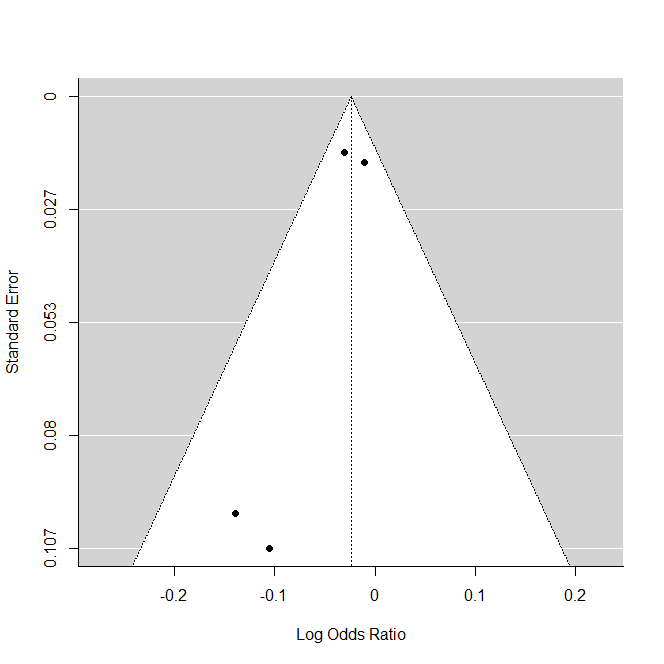 Bladder cancerEgger’s test: Coefficient (95% CI): -0.22 (-0.95, 0.51) p=0.55Funnel Plot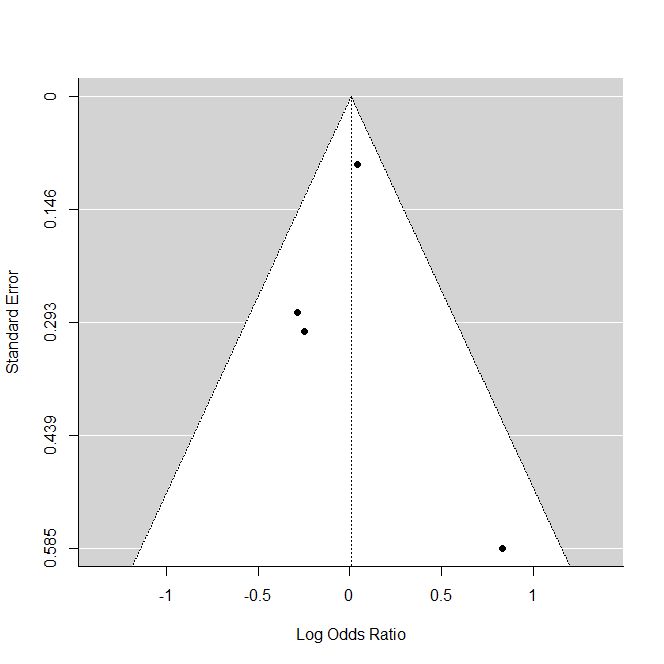 CNS cancerEgger’s test: Coefficient (95% CI): -0.40 (-1.35, 0.55) p = 0.50Funnel Plot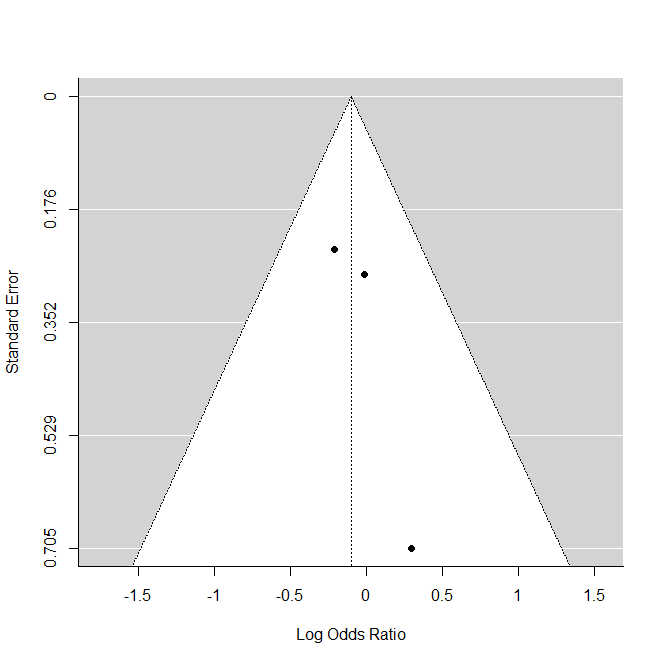 Laryngeal cancerEgger’s test: Coefficient (95% CI): 0.58 (-0.29, 1.45) p = 0.25Funnel Plot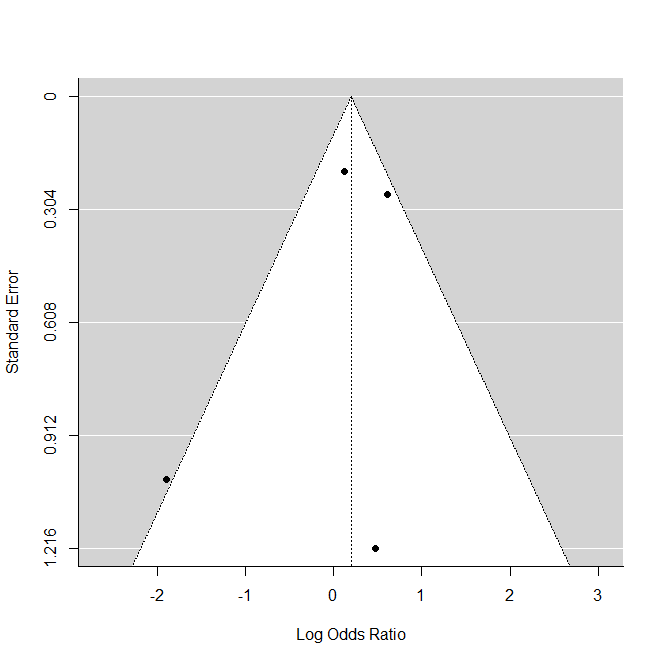 LeukemiaEgger’s test: Coefficient (95% CI): 0.99 (-1.01, 2.98) p = 0.51Funnel Plot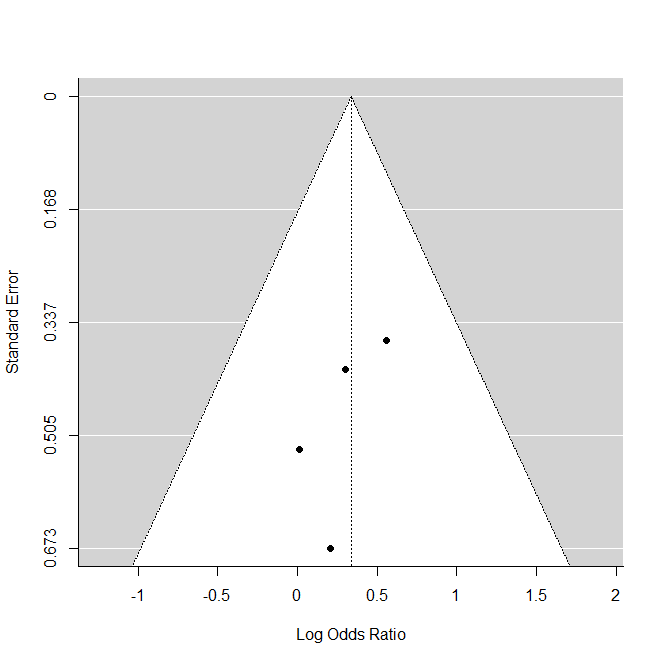 All cancer (pooled all effect size identified regardless of types)Egger’s test: Coefficient (95% CI): -0.03 (-0.05, -0.01) p = 0.08Funnel Plot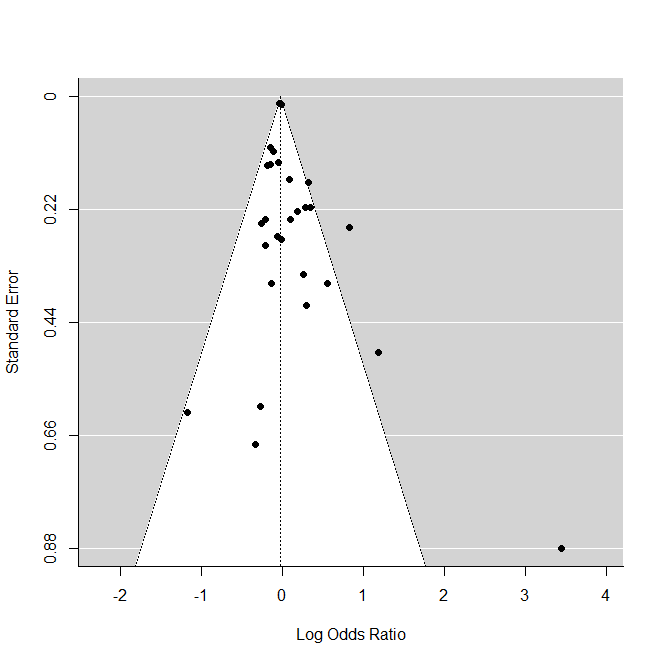 